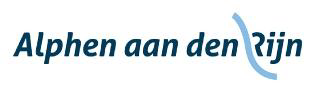 Verslag								InwonersadviesraadOpenbare deelOpening en mededelingenTonnie opent de vergadering en heet iedereen welkom. Ze geeft een update over de situatie van Roos.Mededelingen: Op 18 januari is er een stakeholdersbijeenkomst van Tom in de Buurt. Lyda, Piet en Lieke zijn geïnteresseerd. Tonnie stuurt de uitnodiging aan hen door.Op 19 januari is er een commissievergadering over gebiedsgericht werken, waarbij de aanbevelingen van het evaluatierapport aan de orde komen. De inwonersadviesraad betreurt het dat zij daar niet bij betrokken is. Men dringt erop aan wel betrokken te worden bij het vervolg van de procedure rond het beleidsplan. Tonnie en Jan gaan naar deze commissievergadering.Op 19 januari is er eveneens een informatiemarkt over de opvang van verwarde personen. Mariëlle meldt zich hiervoor aan.Vaststellen agendaAan agendapunt 3 wordt toegevoegd de ontwikkelingen rond het werkbedrijf (verslag door Jan).Stand van zakena.	Buurthuizen en mfa’sGebleken is dat men op basis van het onderzoek moeilijk nieuw beleid kan maken. Overwogen wordt een nieuwe opdracht uit te zetten. Chantal gaat dit na.b.	Gebiedsgericht werkenZie mededelingen. De inwonersadviesraad hoopt betrokken te worden bij een nog te maken beleidsplan.c.	Huisvesting spoedzoekersGeen nieuws. d.	JeugdbeleidChantal geeft aan dat de uitspraak in het hoger beroep binnen redelijke termijn wordt verwacht. Afgesproken wordt deze uitspraak af te wachten voordat er een standpunt wordt ingenomen. Ten aanzien van een overleg met de JGT’s wordt afgesproken dat Chantal de contractmanager van de gemeente en Andries Hoekstra uitnodigt voor de volgende vergadering om vragen over overdracht, communicatie en dergelijke te beantwoorden. Mariëlle inventariseert de vragen bij de leden van de inwonersadviesraad en stuurt deze van tevoren naar Chantal.e.	De SWA.Jan doet verslag van de presentatie die de projectleider voor het werkbedrijf, Maurits Depla, in de cliëntenadviesraad heeft gehouden. In juni wordt het advies in de gemeenteraad besproken. Er wordt geen advies gevraagd aan de raden. In dit verband merkt Chantal op dat het beleid aan het veranderen is: in de toekomst zullen er over het algemeen minder stukken worden geschreven. Dit heeft invloed op de werkwijze van de adviesraden. Er moet meer van buiten naar binnen gewerkt worden. De vraag daarbij is op welke wijze de inwonersadviesraad aan de informatie vanuit de inwoners komt. Deze punten kunnen op de heidag aan de orde komen. Nu is besloten dat Depla maandelijks bij de vergaderingen van de werkgroep Werkbedrijf aanwezig is om de voortgang te bespreken. Ook heeft Depla toegezegd in te zullen gaan op uitnodigingen van de adviesraden. Besloten wordt de eerste bijeenkomst (9 februari) van deze werkgroep af te wachten. Naast Jan zou Piet ook zitting willen nemen in de werkgroep. Tonnie overlegt dit met Kees.Besloten deelRooster van aftredenVolgens het Huishoudelijk Reglement is in april 2017 ongeveer de helft van de inwonersadviesraad aftredend, en onmiddellijk herbenoembaar. Mariëlle, Els en Tonnie geven aan in april te willen aftreden en dan in principe voor vier jaar herbenoembaar te zijn. De nieuwe voorzitter (Annette Sax) moet nog benoemd worden. Ze zal bij de heidag aanwezig zijn.Conceptadvies GezondheidsbeleidLyda geeft aan dat de ouderenorganisaties zelf nog een brief naar de wethouder sturen, om daarmee specifiek aandacht voor het ouderenbeleid te vragen. Afgesproken wordt dat Lieke aan het advies nog een opmerking toevoegt naar aanleiding van het stuk over de meting van gezondheid per wijk. Gevraagd zal worden welke uitwerking dat heeft in het totaal van gebiedsgericht werken. Voor het overige gaan de aanwezigen akkoord met het geformuleerde advies.HeidagHet inhoudelijke programma duurt van 14.00 tot 17.00 uur, onder begeleiding van Peter Hoekstra. Daarna wordt er gezamenlijk gegeten.Plaats: Het Anker, Chopinlaan 2, Hazerswoude Rijndijk. Inhoudelijk wordt er aandacht besteed aan de koers voor 2017. (Zie agendapunt 3 e)Verslag vergadering 14 december 2016Het verslag wordt ongewijzigd vastgesteld.De actielijst wordt doorgenomen en waar nodig aangepast.RondvraagVan de rondvraag wordt geen gebruik gemaakt.SluitingNiets meer aan de orde zijnde sluit de voorzitter de vergadering om 18.50 uur.Datum:11 januari 2017Tijdstip:17.00 tot 19.00 uurLocatie:Werkcafé 1Aanwezig:Tonnie Bonnet (voorzitter), Mariëlle Engelhart, Jan Buitelaar, Piet de Kooter, Els van Iersel, Lieke Salomé, Lyda de Jong Afwezig m.k.Roos HavekesGemeente:Chantal PolsNotulist:Froukje JellemaActielijstActielijstActielijstOnderwerpWieWanneer1Voor de inwonersadviesraad interessante websites doorsturen naar Tonnie AllenPM2Na overleg St. Geldzorg / wethouder De Leest over preventiebeleid dit onderwerp agenderen, i.s.m. Leontien BuitendijkChantal 20173Secretaris OSO vragen contact op te nemen met de inwonersadviesraad voor overlegLydaals de nieuwe voorzitter er is4In Week in Beeld verhaal plaatsen van iemand die gebruik heeft gemaakt van de diensten van een cliëntondersteunerIngez.s.m.5Link inzake cijfers hoog specialistische hulp doorsturenIngez.s.m.6Uitnodiging heidag versturenTonniez.s.m.7Afspraak maken met JGT’sEls/MarièllePM8Uitzoeken of er een nieuwe opdracht zal worden gegeven inzake buurthuizen en mfa’sChantalvergadering februari9I.v.m. contact JGT’s contractmanager gemeente en Andries (?) uitnodigen voor vragen over overdracht, communicatie e.d.Chantalvergadering februari10Tonnie overlegt met Kees inzake deelname Piet aan werkgroep WerkbedrijfTonnievóór 9 februari